КомментарииФедеральной службы по надзору в сфере образования и наукив связи с актуализацией Требований к структуре официального сайта образовательной организации в информационно-телекоммуникационной сети«Интернет» и формату представления информацииВ  соответствии  с  постановлением   Правительства   Российской   Федерации от 20 июня 2020 г. № 897 «О признании утратившими силу некоторых актов Правительства Российской Федерации и отдельных положений некоторых актов Правительства Российской Федерации и отмене некоторых нормативных правовых актов Федеральной службы по надзору в сфере образования и науки, содержащих обязательные требования, соблюдение которых оценивается при проведении мероприятий по контролю при осуществлении федерального государственного контроля (надзора) в сфере образования» с 1 января 2021 г. утрачивает силу приказ Федеральной службы по надзору в сфере образования и науки от 29 мая 2014 г.№ 785 «Об утверждении требований к структуре официального сайта образовательной    организации    в    информационно-телекоммуникационной   сети«Интернет» и формату представления на нем информации», (зарегистрирован Министерством юстиции Российской Федерации 4 августа 2014 г., регистрационный№ 33423) (далее – приказ № 785).Приказом Рособрнадзора от 14 августа 2020 г. № 831 (зарегистрирован Министерством юстиции Российской Федерации 12 ноября 2020 г., регистрационный № 60867) утверждены обновленные Требования к структуре официального сайта образовательной организации в информационно- телекоммуникационной сети «Интернет» и формату представления информации (далее – Требования).Приказ Рособрнадзора от 14 августа 2020 г. № 831 «Об утверждении Требований к структуре официального сайта образовательной организации в информационно-телекоммуникационной сети «Интернет» и формату представления информации» (далее - приказ № 831) вступает в силу с 1 января 2021 года и действует по 31 декабря 2026 года.Требования к структуре сайта образовательной организации в информационно-телекоммуникационной сети «Интернет».Требованиями, как и приказом № 785, предусмотрено создание на официальном сайте образовательной организации в информационно-телекоммуникационной  сети«Интернет» (далее – Сайт) специального раздела «Сведения об образовательной организации»   (далее   -   Специальный   раздел)   для   представления   на   Сайтеинформации, обязательной к размещению в соответствии со статьей 29 Федерального закона от 29 декабря 2012 г. № 273-ФЗ «Об образовании в Российской Федерации» (далее – Информация).В составе Специального раздела сохранены подразделы: «Основные сведения»;«Структура  и  органы  управления  образовательной  организацией»; «Документы»;«Образование»;  «Руководство.  Педагогический  (научно-педагогический)   состав»;«Материально-техническое обеспечение и оснащенность образовательного процесса»; «Платные образовательные услуги»; «Финансово-хозяйственная деятельность»; «Вакантные места для приема (перевода) обучающихся».Требованиями  определено,  что   подразделы   «Образовательные   стандарты» и «Стипендии и меры поддержки обучающихся» создаются образовательной организацией в Специальном разделе в случае использования федеральных государственных образовательных стандартов или образовательных стандартов, разработанных и утвержденных образовательной организацией  самостоятельно,  при предоставлении стипендий и иных мер социальной, материальной поддержки обучающимся (соответственно).Требованиями предусмотрено создание в специальном разделе двух новых подразделов «Доступная среда» и «Международное сотрудничество». Ранее данная информация в соответствии с приказом № 785 размещалась в подразделах«Материально-техническое обеспечение и оснащенность образовательного процесса» и «Стипендии и иные виды материальной поддержки».Главная страница подраздела «Доступная среда» должна содержать информацию   о    специальных    условиях    для    обучения    инвалидов    и    лиц   с ограниченными возможностями здоровья, в том числе:о специально оборудованных учебных кабинетах;об  объектах  для  проведения  практических  занятий,   приспособленных  для использования инвалидами и лицами с ограниченными возможностями здоровья;о библиотеке(ах), приспособленных для использования инвалидами и лицами с ограниченными возможностями здоровья;об объектах спорта, приспособленных для использования инвалидами и лицами с ограниченными возможностями здоровья;о средствах обучения и воспитания, приспособленных для использования инвалидами и лицами с ограниченными возможностями здоровья;об обеспечении беспрепятственного доступа в здания образовательной организации;о специальных условиях питания;о специальных условиях охраны здоровья;о доступе к информационным системам и информационно- телекоммуникационным сетям, приспособленным  для  использования  инвалидами и лицами с ограниченными возможностями здоровья;об электронных образовательных ресурсах, к которым обеспечивается доступ инвалидов и лиц с ограниченными возможностями здоровья;о  наличии   специальных   технических   средств   обучения   коллективного и индивидуального пользования;о наличии условий для беспрепятственного доступа в общежитие, интернат;о количестве жилых помещений в общежитии, интернате, приспособленных для использования инвалидами и лицами с ограниченными возможностями здоровья.В соответствии с частью 10 статьи 79 Федерального закона  от  29  декабря  2012 г. № 273-ФЗ «Об образовании в Российской Федерации» (далее – Федеральный закон    №    273-ФЗ)     профессиональными     образовательными     организациями и образовательными организациями высшего образования, а также организациями, осуществляющими образовательную деятельность по основным программам профессионального  обучения,  должны  быть   созданы   специальные   условия   для получения образования обучающимися с ограниченными возможностями здоровья.Согласно части 2 статьи 79 Федерального закона № 273-ФЗ общее образование обучающихся   с    ограниченными    возможностями    здоровья    осуществляется    в        организациях,        осуществляющих        образовательную        деятельность  по адаптированным основным общеобразовательным программам, в которых создаются специальные условия для получения образования указанными обучающимися.Дошкольные образовательные организации, общеобразовательные организации, не реализующие адаптированные образовательные программы, организации дополнительного образования, организации дополнительного профессионального образования в подразделе «Доступная среда» размещают информацию о наличии или   отсутствии    специальных    условий    для    обучения    инвалидов    и    лиц    с ограниченными возможностями здоровья для обеспечения правильного выбора организации, осуществляющей образовательную деятельность.Обращаем внимание, что информацию о специальных условиях для обучения инвалидов и лиц с ограниченными возможностями здоровья необходимо соотносить со сведениями о местах осуществления образовательной деятельности.Главная страница подраздела «Международное сотрудничество» должна содержать информацию: о заключенных  и планируемых  к заключению договорах  с иностранными и (или) международными организациями по вопросам образованияи науки (при наличии), которая должна была размещаться в подразделе«Образование», а также информацию о международной аккредитации образовательных программ.Требованиями предусмотрено, что данные сведения размещаются на Сайте только при наличии таких договоров или аккредитации. В приказе № 785 такое уточнение отсутствовало.Формат размещения на Сайте документов, самостоятельно разрабатываемых и утверждаемых образовательной организацией.Требованиями установлено, что документы, самостоятельно разрабатываемые  и утверждаемые образовательной организацией, размещаются на Сайте в форме электронных    документов,     подписанных     простой     электронной     подписью  в соответствии с Федеральным законом от 6 апреля 2011 г. № 63-ФЗ«Об электронной подписи» (далее - Федеральный закон № 63-ФЗ).Электронный  документ  -  документированная  информация,  представленная   в  электронной  форме,  то  есть  в  виде,  пригодном  для  восприятия  человеком      с использованием электронных  вычислительных  машин,  а  также  для  передачи  по        информационно-телекоммуникационным         сетям         или         обработки в информационных системах (пункт 11.1 статьи 2 Федерального закона от 27 июля 2006 г. № 149-ФЗ «Об информации, информационных технологиях и о защите информации»).Электронная подпись - информация в электронной форме, которая присоединена к другой информации в электронной форме (подписываемой информации) или иным образом связана с такой информацией и которая используется для определения лица, подписывающего информацию (пункт 1 статьи 2 Федерального закона № 63-ФЗ).Ключ электронной подписи - уникальная последовательность символов, предназначенная для создания электронной подписи (пункт 5 статьи 2 Федерального закона № 63-ФЗ).Видами электронных подписей, отношения в области использования которых регулируются Федеральным законом № 63-ФЗ, являются простая электронная подпись и усиленная электронная подпись.Различаются усиленная неквалифицированная электронная подпись (далее - неквалифицированная электронная подпись) и усиленная квалифицированная электронная подпись (далее - квалифицированная электронная подпись).Простой электронной подписью является электронная подпись, которая посредством использования кодов, паролей или иных средств подтверждает фактформирования электронной подписи определенным лицом (часть 2 статьи 5 Федерального закона № 63-ФЗ).Требованиями определена достаточность использования простой электронной подписи для подписания информации в электронной форме.Визуально  на   Сайте   простая   электронная   подпись   будет   выглядеть  как пиктограмма, указывающая на то, что документ подписан простой электронной подписью.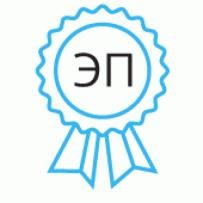 При установке курсора на эту пиктограмму, на экран должны выводиться сведения «дата и время подписания; фамилия, имя, отчество и должность лица, подписавшего документ; сформированный уникальный программный ключ».При   этом    использование    неквалифицированной    электронной    подписи    и квалифицированной электронной подписи не будет являться нарушением Требований.Структура, порядок формирования, срок полномочий и компетенция органов управления  образовательной   организацией,   порядок   принятия   ими   решений   и выступления от имени образовательной организации устанавливаются уставом образовательной организации в соответствии с законодательством Российской Федерации (часть 5 статьи 26 Федерального закона № 273-ФЗ).Документы и сведения, размещенные на Сайте, должны быть утверждены     в соответствии с установленным в образовательной организации распределением полномочий.Информация в электронной форме, подписанная квалифицированной электронной подписью, признается электронным документом, равнозначным документу  на  бумажном  носителе,  подписанному  собственноручной  подписью,  и     может     применяться      в      любых      правоотношениях      в      соответствии с законодательством Российской Федерации, кроме случая, если федеральными законами или принимаемыми в соответствии с ними нормативными правовыми актами установлено требование о необходимости составления документа исключительно на бумажном носителе (Часть 1 статьи 6 Федерального закона№ 63-ФЗ).Требованиями  предусмотрено   размещение   образовательной   организацией   в Специальном разделе в формате электронных документов следующей Информации.В подразделе «Структура и органы управления образовательной организацией» - положения о структурных подразделениях (об органахуправления) образовательной организации (при наличии структурных подразделений (органов управления).В образовательной организации формируются коллегиальные органы управления (часть 4 статьи 26 Федерального закона № 273-ФЗ):общее собрание (конференция)  работников  образовательной  организации  (в профессиональной образовательной организации и образовательной организации высшего образования - общее собрание (конференция) работников и обучающихся образовательной организации),педагогический совет (в образовательной организации высшего образования - ученый совет).Возможно формирование попечительского совета, управляющего совета, наблюдательного совета и других коллегиальных органов управления, предусмотренных уставом образовательной организации.Образовательная организация может иметь в своей структуре различные структурные подразделения, обеспечивающие осуществление образовательной деятельности с учетом уровня, вида и направленности реализуемых образовательных программ, формы обучения и режима пребывания обучающихся (филиалы, представительства, отделения, факультеты, институты, центры, кафедры, подготовительные  отделения  и  курсы,  научно-исследовательские,  методические  и учебно-методические подразделения, лаборатории, конструкторские бюро, учебные и учебно-производственные мастерские, клиники, учебно-опытные хозяйства, учебные полигоны, учебные базы практики, учебно-демонстрационные центры, учебные театры, выставочные залы, учебные цирковые манежи, учебные танцевальные и оперные студии, учебные концертные залы, художественно- творческие мастерские, библиотеки, музеи, спортивные клубы, студенческие спортивные клубы, школьные спортивные клубы, общежития, интернаты, психологические и социально-педагогические службы, обеспечивающие социальную адаптацию и реабилитацию нуждающихся в ней обучающихся, и иные предусмотренные локальными нормативными актами образовательной организации структурные подразделения) (часть 2 статьи 27 Федерального закона № 273-ФЗ).В подразделе «Структура и органы управления образовательной организацией» должна быть представлена Информация об органах управления образовательной организацией и о структурных подразделениях, обеспечивающих осуществление образовательной деятельности с учетом уровня, вида и направленности реализуемых образовательных программ, формы обучения и режима пребывания обучающихся.В подразделе «Документы»  -  документы,  самостоятельно  разрабатываемые и утверждаемые образовательной организацией:правила внутреннего распорядка обучающихся;правила внутреннего трудового распорядка;коллективный договор (при наличии);отчет о результатах самообследования;локальные нормативные акты образовательной организации по основным вопросам организации и осуществления образовательной деятельности, в том числе регламентирующие:правила приема обучающихся;режим занятий обучающихся;формы,  периодичность  и  порядок  текущего  контроля  успеваемости  и промежуточной аттестации обучающихся;порядок и основания перевода, отчисления и восстановления обучающихся;порядок оформления возникновения, приостановления и прекращения отношений      между      образовательной       организацией       и       обучающимися и (или) родителями (законными представителями) несовершеннолетних обучающихся.В подразделе «Образование» - реализуемые образовательной организацией образовательные программы в форме электронного документа или в виде активных ссылок,   непосредственный   переход   по   которым   позволяет   получить   доступ к страницам Сайта, содержащим в виде электронного документа:учебный план;рабочие программы дисциплин; календарный учебный график;методические и иные документы, разработанные образовательной организацией для обеспечения образовательного процесса.На Сайте должны размещаться все основные и дополнительные образовательные    программы,     реализуемые     образовательной     организацией в соответствии с лицензией на осуществление образовательной деятельности.При использовании очной, очно-заочной или заочной форм реализации образовательной программы состав размещаемой информации должен отражать все используемые образовательной организацией формы организации учебного процесса.Образовательные программы самостоятельно разрабатываются и утверждаются организацией, осуществляющей образовательную деятельность (часть 5 статьи12 Федерального закона № 273-ФЗ).Образовательные   программы   дошкольного   образования    разрабатываются и утверждаются  организацией,  осуществляющей  образовательную  деятельность,  в соответствии с федеральным государственным образовательным стандартом дошкольного образования и с учетом соответствующих примерныхобразовательных программ дошкольного образования (часть 6 статьи12 Федерального закона № 273-ФЗ).Организации, осуществляющие образовательную деятельность по имеющим государственную аккредитацию образовательным программам (за исключением образовательных программ высшего образования, реализуемых на основе образовательных стандартов, утвержденных образовательными организациями высшего образования самостоятельно), разрабатывают образовательные программы в соответствии с федеральными государственными образовательными стандартами и с учетом соответствующих примерных основных образовательных программ (часть 7 статьи12 Федерального закона № 273-ФЗ).Образовательные организации высшего образования, имеющие в соответствии  с   Федеральным   законом    №    273-ФЗ    право    самостоятельно    разрабатывать и утверждать образовательные стандарты, разрабатывают соответствующие образовательные программы высшего образования на основе таких образовательных стандартов (часть 8 статьи12 Федерального закона № 273-ФЗ).Федеральные государственные образовательные стандарты включают в себя требования к структуре основных образовательных программ и их объему (пункт 1 части 3 статьи11 Федерального закона № 273-ФЗ).Например, согласно пункту 2.11. федерального государственного образовательного стандарта дошкольного образования, утвержденного приказом Минобрнауки России от 17 октября 2013 г. № 1155, программа включает три основных  раздела:  целевой,  содержательный   и   организационный,   в   каждом  из которых отражается обязательная часть и часть, формируемая участниками образовательных отношений.Структурные единицы образовательных программ, размещаемых на Сайте, должны соответствовать требованиям соответствующих федеральных образовательных стандартов или самостоятельно разработанных образовательных стандартов.В  связи  с  вступлением  в  силу  1  января  2021  года  Федерального  закона   от 27 декабря 2019 № 478-ФЗ «О внесении изменений в отдельные законодательные акты Российской Федерации в части внедрения реестровой модели предоставления государственных услуг по лицензированию отдельных видов деятельности» Требованиями      предусмотрено      размещение      информации      о       лицензии на осуществление образовательной деятельности  (выписке  из  реестра  лицензий  на осуществление образовательной деятельности) в подразделе «Образование».Обращаем внимание, что с 1 января 2021 года копию лицензии с приложениями необходимо разместить в подразделе «Образование».Ранее, согласно приказу № 785, копия лицензии с приложениями подлежала размещению в подразделе «Документы».В подразделе «Образовательные стандарты» - самостоятельно  разработанные и утвержденные образовательной организацией образовательные стандарты, размещаемые в форме электронного документа или в виде активных ссылок,  непосредственный   переход   по   которым   позволяет   получить   доступ  к образовательному стандарту в форме электронного документа.В подразделе «Руководство. Педагогический (научно-педагогический) состав» - сведения о персональном составе педагогических работников, размещаемые в форме электронного документа или в виде активных ссылок, непосредственный переход по которым позволяет получить доступ к страницам Сайта, содержащим для каждой реализуемой образовательной программы следующую Информацию:фамилия, имя, отчество (при наличии) педагогического работника; занимаемая должность (должности) педагогического работника; уровень образования педагогического работника;квалификация педагогического работника;наименование направления подготовки и (или) специальности, по которой проходил обучение педагогический работник (при наличии двух и более профессиональных образований возможно указание всех  направлений подготовки  и (или) специальностей);ученая степень (при наличии) педагогического работника; ученое звание (при наличии) педагогического работника;повышение  квалификации   и   (или)   профессиональная   переподготовка   (при наличии) педагогического работника;общий стаж работы педагогического работника;стаж работы по специальности педагогического работника;преподаваемые учебные предметы, курсы, дисциплины (модули) педагогического работника.Сведения о стаже работы, повышении квалификации, преподаваемых учебных предметах, курсах, дисциплинах (модулях) педагогических работников являются непостоянным данными и требуют регулярной актуализации.Для указания актуальных данных по стажу работы возможно применение программного пересчета данных.В подразделе «Платные образовательные услуги» - локальные нормативные акты образовательной организации:а) о порядке оказания платных образовательных услуг, в том числе образец договора об оказании платных образовательных услуг;б) об утверждении стоимости обучения по каждой образовательной программе; в)   об   установлении   размера   платы,   взимаемой   с   родителей   (законныхпредставителей)  за  присмотр  и  уход  за  детьми,  осваивающими образовательныепрограммы дошкольного образования в организациях, осуществляющих образовательную деятельность, за содержание детей в образовательной организации, реализующей образовательные программы начального общего, основного общего или среднего общего образования, если в такой образовательной организации созданы условия для  проживания  обучающихся  в  интернате,  либо  за  осуществление  присмотра  и   ухода  за  детьми   в  группах   продленного  дня   в образовательной организации, реализующей образовательные программы начального общего, основного общего или среднего общего образования.Примерные формы договоров об образовании по основным общеобразовательным программам, образовательным программам среднего профессионального образования и дополнительным общеобразовательным программам утверждаются Министерством просвещения Российской Федерации. Примерные формы договоров о высшем образовании утверждаются Министерством науки и высшего образования Российской Федерации. Примерная форма договора о дополнительном профессиональном образовании утверждается Министерством науки   и    высшего    образования    Российской    Федерации    по    согласованию   с Министерством просвещения Российской Федерации (часть 10 статьи 54 Федерального закона № 273-ФЗ).Образовательные организации, реализующие основные и дополнительные образовательные программы различных уровней, размещают на Сайте образцы договоров об оказании платных образовательных услуг для всех реализуемых согласно лицензии видов и уровней образования.Сведения, указанные в договоре об оказании платных образовательных услуг, должны соответствовать информации, размещенной на Сайте на дату заключения договора (часть 4 статьи 54 Федерального закона № 273-ФЗ).Наполнение и актуализацию данного подраздела Сайта необходимо реализовать с учетом указанных положений Федерального закона № 273-ФЗ.Общие требования к формату размещения Информации на Сайте.Приказом № 831 установлен ряд общих требований к формату представления Информации на Сайте.Сайт	должен	иметь	версию	для	слабовидящих	(для	инвалидов	и	лиц с ограниченными возможностями здоровья по зрению).При размещении Информации на Сайте в виде файлов к ним устанавливаются следующие требования:обеспечение возможности поиска и копирования фрагментов текста средствами веб-обозревателя («гипертекстовый формат»);обеспечение возможности их сохранения на технических средствах пользователей    и    допускающем     после     сохранения     возможность     поиска  и копирования произвольного фрагмента текста средствами соответствующей программы для просмотра («документ в электронной форме»).Документы, самостоятельно разрабатываемые и утверждаемые образовательной организацией, могут дополнительно размещаться в графическом формате в виде графических образов их оригиналов («графический формат»).Форматы размещенной на Сайте информации должны:а) обеспечивать свободный доступ пользователей к информации, размещенной на Сайте, на основе общедоступного программного обеспечения. Пользование информацией, размещенной на Сайте, не может быть обусловлено требованием использования пользователями информацией  определенных  веб-обозревателей  или установки на технические средства пользователей информацией программного обеспечения, специально созданного  для  доступа  к  информации,  размещенной  на Сайте;б) обеспечивать пользователю  информацией  возможность навигации, поиска  и использования текстовой информации, размещенной на Сайте, при выключенной функции отображения графических элементов страниц в веб-обозревателе.Все файлы, ссылки на которые размещены на страницах соответствующего раздела, должны удовлетворять следующим условиям:а) максимальный размер размещаемого файла не должен превышать 15 Мб. Если размер файла превышает максимальное значение, то он должен быть разделен на несколько частей (файлов), размер которых не должен превышать максимальное значение размера файла;б) сканирование документа (если производилось сканирование бумажного документа) должно быть выполнено с разрешением не менее 100 dpi;в) отсканированный текст (если производилось сканирование бумажного документа) в электронной копии документа должен быть читаемым;г) электронные документы, подписанные электронной подписью, должны соответствовать условиям статьи 6 Федерального закона № 63-ФЗ для их признания равнозначными документам на бумажном носителе, подписанным собственноручной подписью. ВАЖНО!Таким образом, образовательная организация имеет  возможность  размещать на Сайте Информацию в наиболее удобном для нее формате, предоставив пользователям возможность получать к ней доступ без дополнительной регистрации, без установки на свои технические средства специального программного обеспечения, а также удобный поиск Информациии документов, их копирование, обеспечив защиту от копирования авторских материалов.Оформление Сайта должно быть организовано таким образом, чтобы пользователь, отключивший загрузку изображения в браузере, мог получить доступ к  текстовой   информации.   Дублирование   текстом   визуальной   информации (при использовании средств визуализации) обеспечит пользователю возможность навигации, поиска и использования текстовой информации.Требованиями предусмотрена обязательная разметка всех страниц официального Сайта, содержащих сведения, указанные в приказе № 831, специальной html-разметкой, позволяющей однозначно идентифицировать информацию, подлежащую обязательному размещению на Сайте. Рособрнадзором ежегодно выпускаются Методические рекомендации по размещению информации на сайтах образовательных организаций, содержащие как параметры html-разметки, так и шаблоны размещения информации. момент выпуска На настоящего Комментария параметры разработаны только для образовательных организаций высшего образования.Актуализация Методических рекомендаций в соответствии с приказом № 831, запланирована на 1 – 2 квартал 2021 года. Проверить корректность разметки будет возможно с использованием информационной системы Рособрнадзора – АИС«Мониторинг», доступной по адресу в сети «Интернет» https://ais- monitoring.obrnadzor.gov.ru.